TRATINČICAOBOJI CRTEŽ TRATINČICE ISPOD REALNIM BOJAMA – NEKA BUDE TAKVA KAKVOM JE VIDIŠ U STVARNOSTI.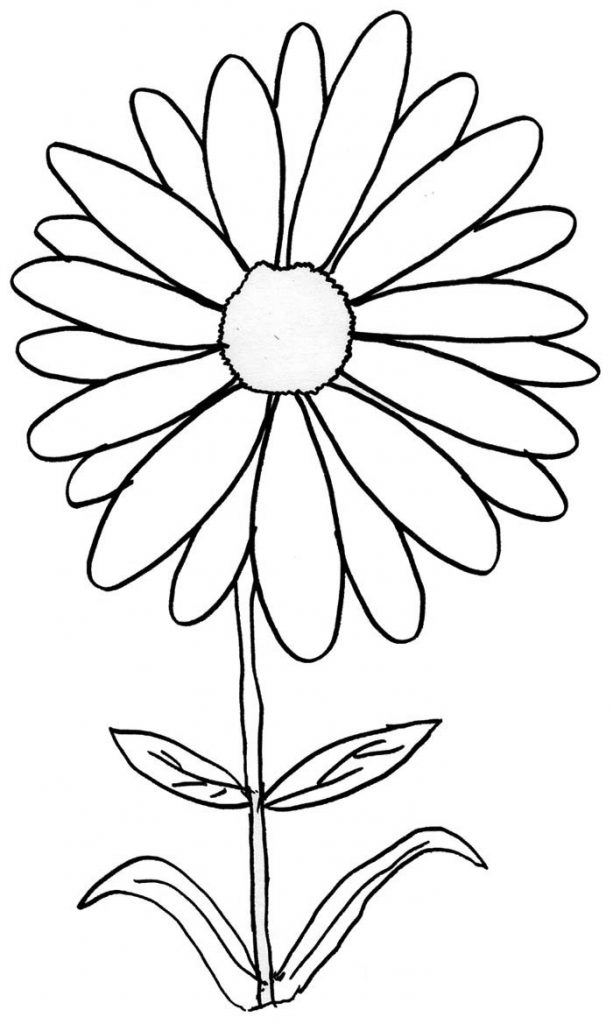 